АДМИНИСТРАЦИЯ МУНИЦИПАЛЬНОГО ОБРАЗОВАНИЯ«НОВОДУГИНСКИЙ РАЙОН» СМОЛЕНСКОЙ ОБЛАСТИПОСТАНОВЛЕНИЕОт01.12.2022  №197О проведении мероприятия по подведению итогов работы агропромышленного комплекса муниципального образования «Новодугинский район» Смоленской областиВ целях реализации муниципальной программы «Развитие сельского хозяйства в муниципальном образовании «Новодугинский район» Смоленской области»), утвержденной постановлением Администрации муниципального образования «Новодугинский район» Смоленской области от 22.01.2014 № 5 (в редакции постановлений Администрации муниципального образования «Новодугинский район» Смоленской области от 13.02.2015 № 38, от 04.08. 2015 № 127, от 13.11.2015 № 164, от 16.02.2016 № 42, от 17.05.2016 № 92, от 01.11.2016 № 178, от 02.12.2016 № 190, от 12.12.2016 № 194, от 06.02.2017 № 16, от 01.03.2017 № 3, от 29.12.2018 № 239, от 30.01.2020 № 13, от 30.12.2020 № 234, от 31.12.2021 № 208, от 05.07.2022 № 106), и определения порядка проведения ежегодных мероприятий, связанных с подведением итогов работы агропромышленного комплекса муниципального образования «Новодугинский район» Смоленской области,Администрация муниципального образования «Новодугинский район» Смоленской области п о с т а н о в л я е т:1. Провести мероприятие по подведению итогов работы агропромышленного комплекса муниципального образования «Новодугинский район» Смоленской области в рамках реализации муниципальной программы «Развитие сельского хозяйства в муниципальном образовании «Новодугинский район» Смоленской области».2. Ответственным за проведение мероприятия назначить начальника отдела сельского хозяйства Администрации муниципального образования «Новодугинский район» Смоленской области. 3. Утвердить Положение о порядке расходования денежных средств, предусмотренных муниципальной программой «Развитие сельского хозяйства в муниципальном образовании «Новодугинский район» Смоленской области» на проведение смотров-конкурсов, фестивалей, семинаров и подведение итогов работы агропромышленного комплекса (Приложение 1).4. Утвердить смету расходов на проведение мероприятия в соответствии с Положением о порядке расходования денежных средств, предусмотренных муниципальной программой «Развитие сельского хозяйства в муниципальном образовании «Новодугинский район» Смоленской области» на подведение итогов работы агропромышленного комплекса» (Приложение № 2).5. Принять предложения руководителей предприятий о поощрении лучших работников сельскохозяйственного производства в номинации «За достижение высоких производственных показателей в сельскохозяйственном производстве» по следующим категориям работников: – оператор машинного доения;– телятница;– скотник-пастух;– тракторист-машинист;– тракторист - машинист на зерноуборочном комбайне;– тракторист - машинист на кормоуборочном комбайне;– водитель;– бригадир садоводства.6. Утвердить перечень производственных показателей, принимаемых для определения лучших работников сельскохозяйственного производства среди данных категорий в номинации «За достижение высоких производственных показателей в сельскохозяйственном производстве» (Приложение № 3). 7. Контроль за исполнением настоящего постановления оставляю за собой.Глава муниципального образования«Новодугинский район» Смоленской области                                                                                       В.В. СоколовПриложение № 1ПОЛОЖЕНИЕО ПОРЯДКЕ РАСХОДОВАНИЯ ДЕНЕЖНЫХ СРЕДСТВ, ПРЕДУСМОТРЕННЫХ МУНИЦИПАЛЬНОЙ ПРОГРАММОЙ «РАЗВИТИЕ СЕЛЬСКОГО ХОЗЯЙСТВА В МУНИЦИПАЛЬНОМ ОБРАЗОВАНИИ «НОВОДУГИНСКИЙ РАЙОН» СМОЛЕНСКОЙ ОБЛАСТИ» НА ПРОВЕДЕНИЕ СМОТРОВ-КОНКУРСОВ, ФЕСТИВАЛЕЙ, СЕМИНАРОВ И ПОДВЕДЕНИЕ ИТОГОВ РАБОТЫ АПК» 1. Общие положения1.1. Настоящее Положение разработано  в соответствии с Уставом муниципального образования «Новодугинский район» Смоленской области (новая редакция), в целях реализации муниципальной программы «Развитие сельского хозяйства в муниципальном образовании «Новодугинский район» Смоленской области», утвержденной постановлением Администрации муниципального образования «Новодугинский район» Смоленской области от 22.01.2014 № 5  (в редакции постановлений Администрации муниципального образования «Новодугинский район» Смоленской области от 13.02.2015 № 38, от 04.08. 2015 № 127, от 13.11.2015 № 164, от 16.02.2016 № 42, от 17.05.2016 № 92, от 01.11.2016 № 178, от 02.12.2016 № 190, от 12.12.2016 № 194, от 06.02.2017 № 16, от 01.03.2017 № 3, от 29.12.2018 № 239, от 30.01.2020 № 13, от 30.12.2020 № 234, от 31.12.2021 № 208), и определения порядка проведения ежегодных мероприятий, связанных с подведением итогов работы агропромышленного комплекса муниципального образования «Новодугинский район» Смоленской области (далее - мероприятие).1.2. Организатором мероприятия и главным распорядителем средств районного бюджета, выделяемых на их финансирование, является Администрация муниципального образования «Новодугинский район» Смоленской области.Смета расходов на организацию и проведение мероприятий утверждается Главой муниципального образования «Новодугинский район» Смоленской области.1.3. Целью проведения мероприятий является повышение эффективности работы агропромышленного комплекса муниципального образования «Новодугинский район» Смоленской области на основе использования передового опыта и применения современных технологий при производстве сельскохозяйственной продукции, сырья и продовольствия.Мероприятия направлены на:- изучение и распространение опыта работы эффективно работающих предприятий и организаций агропромышленного комплекса, лучших работников, занятых в сельскохозяйственном производстве на территории  муниципального образования «Новодугинский район» Смоленской области;- популяризацию опыта эффективного ведения хозяйства, профессионализма и ответственного отношения к работе;- повышение статуса и престижа профессий агропромышленного комплекса;- популяризацию сельского труда и формирование благоприятного общественного мнения о сельских тружениках.2. Направления расходования денежных средств2.1. Расходы на покупку (грамоты, дипломы, благодарности).2.2. Расходы на приобретение сувенирной продукции, памятных подарков.2.3. Расходы на выплату материального поощрения работникам за достижение высоких показателей в сельскохозяйственном производстве.3. Порядок документального оформления затрат на проведение мероприятия3.1. Расходование средств признается обоснованным и документально подтвержденным при наличии первичных учетных документов, оформленных в соответствии с законодательством Российской Федерации.3.2. По окончании мероприятия, ответственным за его проведение составляется отчет, подтверждающий фактически произведенные расходы, с приложением подтверждающих документов.3.3. Затраты подтверждаются следующими документами:- правовой акт об осуществлении расходов;- товарный чек, квитанция или другой документ, подтверждающий прием денежных средств за соответствующий товар или услугу;- ведомость на получение денежных средств - поощрения за высокие достижения в труде;- авансовый отчет материально ответственного лица и др.3.4. Указанные документы предоставляются в отдел бухгалтерского учета и отчетности Администрации муниципального образования «Новодугинский район» Смоленской области в трехдневный срок со дня  проведения мероприятия.Приложение 2СМЕТА РАСХОДОВна проведение мероприятияПоощрение лучших работников сельскохозяйственного производства Новодугинского района Смоленской области в номинации «За достижение высоких производственных показателей в сельскохозяйственном производстве» по следующим категориям работников:– оператор машинного доения;– телятница;– скотник - пастух;– тракторист - машинист;– тракторист - машинист на зерноуборочном комбайне;– тракторист - машинист на кормоуборочном комбайне;– водитель;– бригадир садоводства.   Приложение № 3Анкетана участие в конкурсе по подведению итогов работы агропромышленного комплекса муниципального образования «Новодугинский район» Смоленской области в _____ году в номинации «За достижение высоких производственных показателей в сельскохозяйственном производстве»(для операторов машинного доения)Ф.И.О. ______________________________________________________________,год рождения ________________________________________________________,образование ______________________, занимаемая должность ________________________________________________,стаж работы _______________ лет, в т.ч. по профессии____________________ летнаименование сельхозорганизации ______________________________________,Работа на доильной установке __________________________________________,ИНН __________________, Паспортные данные_______________________________________________________
________________________________________________________________________.Участие в конкурсе мастеров машинного доения подтверждаю/не подтверждаю (необходимо выделить).С порядком проведения конкурса ознакомлены и согласны.Полноту и достоверность сведений, указанных в настоящей анкете и прилагаемых документах (по запросу), гарантируем.Руководитель хозяйства          ________________                 __________________                                                                        (подпись)                                      (расшифровка подписи)Анкетана участие в конкурсе по подведению итогов работы агропромышленного комплекса МО «Новодугинский район» Смоленской области в _____ году в номинации «За достижение высоких производственных показателей в сельскохозяйственном производстве » (для скотников - пастухов)Ф.И.О. ______________________________________________________________,год рождения ________________________________________________________,образование _________________________________________________________,стаж работы _______________ лет, в т.ч. по профессии___________________ летнаименование сельхозорганизации _______________________________________,занимаемая должность _________________________________________________,ИНН __________________,паспортные данные ___________________________________________________.С порядком проведения конкурса ознакомлены и согласны.Полноту и достоверность сведений, указанных в настоящей анкете и прилагаемых документах  (по запросу), гарантируем.Руководитель хозяйства      _________________                      __________________                                                                    (подпись)                                            (расшифровка подписи)           М.П. (при наличии)Анкетана участие в конкурсе по подведению итогов работы агропромышленного комплекса муниципального образования «Новодугинский район» Смоленской области в _____ году в номинации «За достижение высоких производственных показателей в сельскохозяйственном производстве» 
(для механизаторов, имеющих удостоверение тракториста-машиниста и (или) тракториста на право управления закрепленной за ним машины)Ф.И.О. ______________________________________________________________, год рождения _____________________________, образование _______________________________,стаж работы __________________ лет, в т. ч. в хозяйстве __________________ летнаименование сельхозорганизации _______________________________________, занимаемая должность _________________________________________________,ИНН ____________________, паспортные данные ___________________________________________________.С порядком проведения конкурса ознакомлены и согласны.Полноту и достоверность сведений, указанных в настоящей анкете и прилагаемых документах (по запросу), гарантируем.* Показатели по количеству рабочих дней и объему работ в эт. га:- по строке 1 определяются как сумма показателей по строкам 1.1 и 1.2;- по строке 1.1 определяются как сумма показателей по строкам 1.1.1 – 1.1.7- по строке 1.2 определяются как сумма показателей по строкам 1.2.1 – 1.2.3* Представление копии водительского удостоверения, разрешающее управление закрепленной самоходной сельскохозяйственной машины, заверенную подписью руководителя сельскохозяйственного предприятия и печатью при наличии.Руководитель хозяйства      _________________                      __________________                                                                   (подпись)                                           (расшифровка подписи)           М.П. (при наличии)Анкетана участие в конкурсе по подведению итогов работы агропромышленного комплекса муниципального образования «Новодугинский район» Смоленской области в _____ году в номинации «За достижение высоких производственных показателей в сельскохозяйственном производстве» 
(для механизаторов, имеющих удостоверение тракториста-машиниста и (или) тракториста на право управления закрепленной за ним самоходной сельскохозяйственной машины, в случае работы на зерноуборочном комбайне)Ф.И.О. _________________________________________________________________, год рождения _____________________,образование _____________________________________________________________,стаж работы _______________ лет, в т. ч. в хозяйстве ____________________ летнаименование сельхозорганизации  ______________________________________, занимаемая должность _________________________________________________,ИНН ______________________, паспортные данные ___________________________________________________.С порядком проведения конкурса ознакомлены и согласны.Полноту и достоверность сведений, указанных в настоящей анкете и прилагаемых документах (по запросу), гарантируем.Дополнительно может представляться дополнительная информация, характеризующая производственные достижения конкурсанта.* Представление копии водительского удостоверения, разрешающее управление закрепленной самоходной сельскохозяйственной машины, заверенную подписью руководителя сельскохозяйственного предприятия и печатью при наличии.Руководитель хозяйства          _________________                  __________________                                                                      (подпись)                                          (расшифровка подписи)           М.П. (при наличии)Анкетана участие в конкурсе по подведению итогов работы агропромышленного комплекса муниципального образования «Новодугинский район» Смоленской области в _____ году в номинации «За достижение высоких производственных показателей в сельскохозяйственном производстве» 
(для механизаторов, имеющих удостоверение тракториста-машиниста и (или) тракториста на право управления закрепленной за ним самоходной сельскохозяйственной машины, в случае работы на кормоуборочном комбайне)Ф.И.О. _________________________________________________________________, год рождения ____________________,образование ________________________________________,стаж работы _____________ лет, в т. ч. в хозяйстве ______________________ летнаименование сельхозорганизации  _________________________________________, занимаемая должность ____________________________________________________,ИНН ___________________, паспортные данные ___________________________________________________.С порядком проведения конкурса ознакомлены и согласны.Полноту и достоверность сведений, указанных в настоящей анкете и прилагаемых документах (по запросу), гарантируем.Дополнительно может представляться дополнительная информация, характеризующая производственные достижения конкурсанта.* Представление копии водительского удостоверения, разрешающее управление закрепленной самоходной сельскохозяйственной машины, заверенную подписью руководителя сельскохозяйственного предприятия и печатью при наличии.Руководитель хозяйства       ________________                 _____________________                                                     (подпись)                                         (расшифровка подписи)           М.П. (при наличии)Анкетана участие в конкурсе по подведению итогов работы агропромышленного комплекса муниципального образования «Новодугинский район» Смоленской области в _____ году в номинации «За достижение высоких производственных показателей в сельскохозяйственном производстве» 
(для оценки водителей)Ф.И.О. _________________________________________________________________, год рождения _________________________, образование ___________________________________,стаж работы ______________ лет, в т. ч. в хозяйстве _____________________ летнаименование сельхозорганизации   _________________________________________, занимаемая должность ____________________________________________________,ИНН ____________________, паспортные данные ____________________________________________________.С порядком проведения конкурса ознакомлены и согласны.Полноту и достоверность сведений, указанных в настоящей анкете и прилагаемых документах (по запросу), гарантируем.* При перевозках грузов с автоприцепом, дополнительно указать марку и год выпуска автоприцепа.Руководитель хозяйства     _________________                ___________________                                                                    (подпись)                                      (расшифровка подписи)           М.П. (при наличии)Анкетана участие в конкурсе по подведению итогов работы агропромышленного комплекса  муниципального образования «Новодугинский район» Смоленской области в _____ году в номинации «За достижение высоких производственных показателей в сельскохозяйственномпроизводстве»(для телятниц)Ф.И.О. ______________________________________________________________,год рождения ______________________________________,образование _______________________________________,стаж работы _________________ лет, в т.ч. по профессии__________________летнаименование сельхозорганизации _______________________________________,занимаемая должность _________________________________________________,ИНН ___________________, паспортные данные ___________________________________________________.С порядком проведения конкурса ознакомлены и согласны.Полноту и достоверность сведений, указанных в настоящей анкете и прилагаемых документах (по запросу), гарантируем.Руководитель хозяйства     ___________________               ___________________                                                       (подпись)                                         (расшифровка подписи)           М.П. (при наличии)Анкетана участие в конкурсе по подведению итогов работы агропромышленного комплекса муниципального образования «Новодугинский район» Смоленской области в ________ году в номинации«За достижение высоких производственных показателей в сельскохозяйственном производстве»(для бригадиров садоводства)Ф.И.О.__________________________________________________________________, Год рождения ________________________, образование _______________________,стаж работы ____________________ лет, в т. ч. в хозяйстве __________________ летнаименование сельхозорганизации __________________________________________, занимаемая должность ____________________________________________________,ИНН ______________________, паспортные данные ___________________________________________________________________________________________________В предыдущем году получена конкурсантом урожайность садов ___центнеров с 1 га.С порядком проведения конкурса ознакомлены и согласны.Полноту и достоверность сведений, указанных в настоящей анкете и прилагаемых документах (по запросу), гарантируем.Руководитель хозяйства       _________________                  ____________________                                                         (подпись)                          (расшифровка подписи)           М.П. (при наличии)Отп. 1 экз. – в делоИсп. _________ А.Н. Александров т. 2-17-70«____» _________ .Разослать:отделу сельского хозяйства, финансовому управлению, отделу бухгалтерского учета и отчетности Администрации Визы:С.Н. Эминова	             ________________	«_____»______________  ______Д.А. Романова	             ________________	«_____»______________  ______Е.Л. Рожко  	             ________________	«_____»______________  ______Визы:С.Н. Эминова	             ________________	«_____»______________  ______Д.А. Романова	             ________________	«_____»______________  ______Е.Л. Рожко  	             ________________	«_____»______________  ______Визы:С.Н. Эминова	             ________________	«_____»______________  ______Д.А. Романова	             ________________	«_____»______________  ______Е.Л. Рожко  	             ________________	«_____»______________  ______Показатель по группеПредыдущий год Год, предшествую-щий предыдущемуИзменения, (процентов)ПримечанияПоказатель по группеПредыдущий год Год, предшествую-щий предыдущемуИзменения, (процентов)ПримечанияОбслуживаемое поголовье дойного стада (голов)Удой на корову за год (кг)Валовое производство молока (кг)Выход телят на корову (процентов)Реализация молока (т)Товарность молока за год  (процентов)Процент заболеваемости маститом коров по обслуживаемой группе (процентов)Показатель по обслуживаемому поголовьюПредыдущий год Год, предшествую-щий предыдущему Изменения, (процентов)ПримечанияПоказатель по обслуживаемому поголовьюПредыдущий год Год, предшествую-щий предыдущему Изменения, (процентов)ПримечанияУровень продуктивности по группе (удой на корову (для молочного скотоводства), привес (для выращивания и откорма)Прирост производства продукции, т(валовое производство молока по группе (для молочного скотоводства), валовый привес на откорме и выращивании (для откорма и выращивания).Обслуживаемое поголовье (не менее 150 голов)№п/пВид работыМарка  трактора, год выпускаМарка сельскохо-зяйственной машиныКоличество рабочих дней за предыдущий годОбъем работ за предыдущий годОбъем работ за предыдущий годОбъем работ за предыдущий годЭконо-мия ГСМ (про-цен-тов)№п/пВид работыМарка  трактора, год выпускаМарка сельскохо-зяйственной машиныКоличество рабочих дней за предыдущий годфиз. ед.(га, т)эт. гагрузо-оборот т/кмЭконо-мия ГСМ (про-цен-тов)1Годовая наработкаххв том числе:в том числе:в том числе:в том числе:в том числе:в том числе:в том числе:1.1в отрасли растениеводства - всегохх1.1.1из них: - вспашках1.1.2- обработка почвы комбинированными агрегатамих1.1.3- сев с/х культур посевными комплексамих1.1.4- сев с/х культур сеялкамих1.1.5- химическая обработка посевов (опрыскивание)х1.1.6- заготовка кормов1.1.7- другие работы в растениеводстве: (ниже перечислить)1.2в отрасли животноводства - всегохх1.2.1из них: -  приготовление кормовой смеси, раздача кормораздатчиком – смесителем раздатчиком кормов1.2.2- удаление навоза1.2.3- другие работы в животноводстве (ниже перечислить)1.3кроме того работа на других  видах техники (ниже перечислить)Комбайн(марка, год выпуска)Намолот зерна на закрепленном комбайне, (тонн)Уборочная площадь зерновых культур на закрепленном комбайне, (га)Экономия ГСМ, (процентов)Комбайн(марка, год выпуска)Объем измельченной массы на закрепленном комбайне, (т)Уборочная площадь кормовых культур на закрепленном комбайне, (га)Экономия ГСМ, (процентов)Автомобиль(марка, год выпуска)*Перевезено грузов за предыдущий год, (т)Грузооборот за предыдущий год, (т/км)Экономия ГСМ за предыдущий год, (процентов)ПоказательПредыдущий год Год, предшествующий предыдущемуИзменения (процентов)ПоказательПредыдущий год Год, предшествующий предыдущемуИзменения (процентов)Среднесуточный привес (г) (не менее 700 г)Сохранность поголовья (процентов)Обслуживаемое поголовье (гол.) 
(не менее 50 гол.)Средний удой на корову по хозяйству (кг)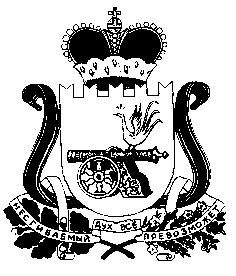 